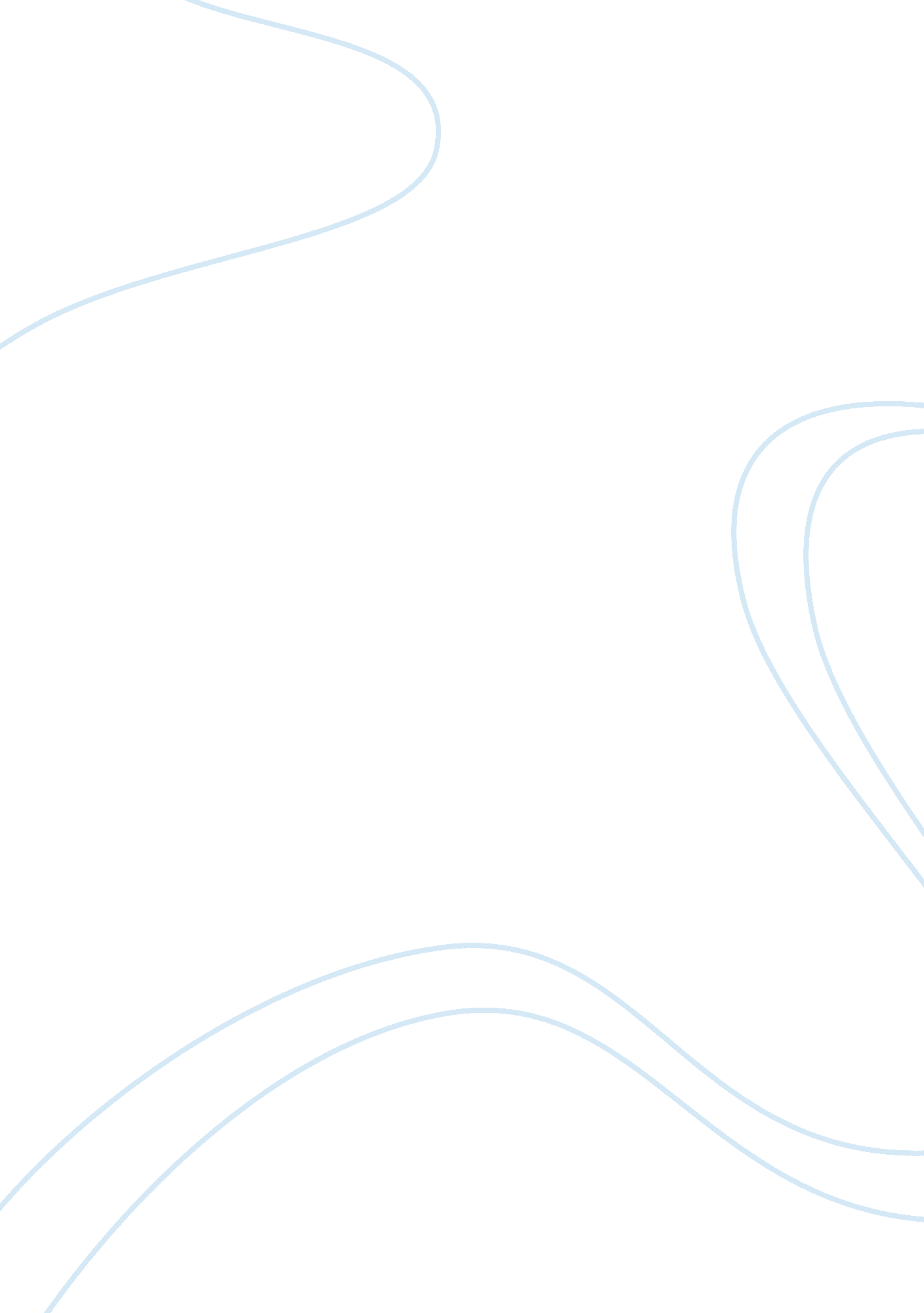 Movie analysisBusiness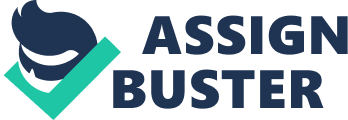 Horrible Bosses: Movie Analysis of the Business of the Concerned October 3, 2011 
Horrible Bosses: Movie Analysis 
The movie under consideration that is the Horrible Bosses does extend creative prototypes of three bosses, with so disastrously mismatched in some of their big five personality dimensions that they turn out to be virtual nightmares for their three employees Nick, Dale and Kurt. 
The first boss Dave Harken played by Kevin Spacey is emotionally abusive and is chronically in-conscientious to the extent that he exploits the talent of his subordinate Nick to move ahead professionally. Dave is also depicted as being emotionally unstable, not hesitating in resorting to abject blackmailing and physical violence to achieve one’s ends. 
The second boss that is Dr. Julia Harris played by Jennifer Aniston lacks openness in the sense that she is often shown as resorting to a traditional top down approach towards leadership with her assistant Dale. Julia, like Dave is also an in-conscientious in the sense that she does not hesitate from blackmailing Dale to clinch sexual favors. 
The third boss that is Bobby is a cocaine addict and an immoral son of Kurt’s late boss Jack. Bobby turns out to be an incompetent leader who though being in charge simply has no idea as of what one is supposed to do. Bobby is shown to be pathetically, emotionally unstable. In his self inflicted delusionary approach towards reality, Bobby considers himself to be a gift to women, intellect, and humor and to the life in general. In reality he is a huge disappointment to his late father and vehemently envious of Jack’s relationship with Kurt. 
The movie is a moving depiction of as to how big five personality dimensions give way to personalities with varied behavior patterns. In that context, the article Attraction to Employment Advertisements: Advertisement Wording and Personality Characteristics by Stevens and Szmerekovsky does stress the tendency of the employees to gravitate to such jobs as are in consonance with their personality dimensions (2010). This study demonstrated that individuals with a conscientious personality were more attracted towards employment advertisements which stressed conscientiousness. Similarly, individuals with an open mindset were found to have a predilection for employment advertisements that laid stress on openness as an essential job requirement. In the context of the movie, the three employees, Nick, Dale and Kurt unluckily found themselves in a work environment that was starkly contrary to their set of personality dimensions, thereby pushing them to try to eliminate their bosses. 
One other article, Personality and Students’ Academic achievement by Chowdhury and Amin, published in ‘ Social Behavior and Personality’ in 2006, detailed as to how the personality dimensions of the respective students played a central role in how they gathered and processed information in Economics. A direct corollary of this finding could be that the organizational leaders ought to take into consideration the personality dimensions of their employees while managing them. Again the movie under consideration highlighted the disastrous implications of not responding to the employee sentiments and aspirations with a commensurate personality dimensions profile. 
In conclusion, the movie Horrible Bosses brings to fore the possible consequences of ignoring the big five personality dimensions of the employees by organizational leaders. 



References 
Chowdhury, Mohammed S & Amin, Mohammed N. (2006). Personality and Students’ 
Academic Achievement: Interactive Effects of Conscientiousness and Agreeableness 
on Students’. Social Behavior and Personality, 34(4), 381-383. 
Stevens, Charles D & Szmerekovsky, Joseph G. (2010). Attraction to Employment 
Advertisements: Advertisement Wording and Personality Characteristics. Journal of 
Managerial Issues, 22(1), 107-116. 